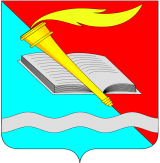 АДМИНИСТРАЦИЯ ФУРМАНОВСКОГО МУНИЦИПАЛЬНОГО РАЙОНА ПОСТАНОВЛЕНИЕ от ___________ 2024			  	                                                          № ________г. Фурманов О внесении изменений в постановление администрации Фурмановского муниципального района от 27.10.2023 № 1145 «Об утверждении муниципальной программы Фурмановского муниципального района «Организация предоставления государственных и муниципальных услуг на базе МКУ «МФЦ»В соответствии со статьей 179 Бюджетного кодекса Российской Федерации, решением Совета Фурмановского муниципального района от 19.12.2023 № 81 «О бюджете Фурмановского муниципального района на 2024 год и на плановый период 2025 и 2026 годов», администрация Фурмановского муниципального района п о с т а н о в л я е т:1. Внести в постановление администрации Фурмановского муниципального района от 27.10.2023 № 1145 «Об утверждении муниципальной программы Фурмановского муниципального района «Организация предоставления государственных и муниципальных услуг на базе МКУ «МФЦ»  (далее – Постановление) следующие изменения:1.1. В приложении к Постановлению в разделе 1 «Паспорт программы» строку «Объем ресурсного обеспечения программы» изложить в следующей редакции:1.2. В приложении к Постановлению раздел 4 «Ресурсное обеспечение программы» изложить в следующей редакции:1.3. В приложении 1 к муниципальной программе «Организация предоставления государственных и муниципальных услуг на базе МКУ «МФЦ» в разделе 1 «Паспорт подпрограммы» строку «Объем ресурсного обеспечения программы» изложить в следующей редакции:1.4. В приложении 1 к муниципальной программе «Организация предоставления государственных и муниципальных услуг на базе МКУ «МФЦ» в разделе 4 «Мероприятия подпрограммы» таблицу «Ресурсное обеспечение мероприятий подпрограммы» изложить в следующей редакции:2. Опубликовать постановление в официальном издании «Вестник администрации Фурмановского муниципального района и Совета Фурмановского муниципального района», а также разместить на официальном сайте администрации Фурмановского муниципального района.3.  Постановление вступает в силу со дня его официального опубликования.4. Контроль за исполнением настоящего постановления возложить на первого заместителя главы администрации Фурмановского муниципального района В. Е. Белова.Глава Фурмановского 
муниципального района                                                                               П. Н. КолесниковЮ. А. Белякова89010391382Объем ресурсного обеспечения программыОбщий объем бюджетных ассигнований:2024 год – 11 067 628,25 руб.2025 год – 10 950 182,36 руб.2026 год – 10 950 182,36 руб.,в т.ч. бюджет Фурмановского муниципального района:2024 год – 8 792 749,25 руб.2025 год – 8 675 303,36 руб.2026 год – 8 675 303,36 руб.,в т.ч. бюджет Ивановской области:2024 год – 2 274 879,00 руб.2025 год – 2 274 879,00 руб.2026 год – 2 274 879,00 руб.№ п/пНаименование подпрограммыИсточник финансированияОбъем финансирования,руб.Объем финансирования,руб.Объем финансирования,руб.№ п/пНаименование подпрограммыИсточник финансирования2024 год2025 год2026 годПрограмма,всегоБюджет Ивановской области,бюджет Фурмановского муниципального района11 067 628,2510 950 182,3610 950 182,361.Повышение качества и доступности предоставления государственных и муниципальных услуг на базе МКУ «МФЦ»Бюджет Ивановской области2 274 879,002 274 879,002 274 879,001.Повышение качества и доступности предоставления государственных и муниципальных услуг на базе МКУ «МФЦ»Бюджет Фурмановского муниципального района8 792 749,258 675 303,368 675 303,36Объем ресурсного обеспечения подпрограммыОбщий объем бюджетных ассигнований:2024 год – 11 067 628,25 руб.2025 год – 10 950 182,36 руб.2026 год – 10 950 182,36 руб.,в т.ч. бюджет Фурмановского муниципального района:2024 год – 8 792 749,25 руб.2025 год – 8 675 303,36 руб.2026 год – 8 675 303,36 руб.,в т.ч. бюджет Ивановской области:2024 год – 2 274 879,00 руб.2025 год – 2 274 879,00 руб.2026 год – 2 274 879,00 руб.№ п/пНаименованиемероприятийНаименованиемероприятийИсполнители мероприятийИсточник финансированияОбъем ресурсного обеспечения, руб.Объем ресурсного обеспечения, руб.Объем ресурсного обеспечения, руб.№ п/пНаименованиемероприятийНаименованиемероприятийИсполнители мероприятийИсточник финансирования2024 год2025 год2026 годВсегоВсегоМКУ «МФЦ»Всего11 067 628,2510 950 182,3610 950 182,36Основное мероприятие «Организация предоставления государственных и муниципальных услуг»Основное мероприятие «Организация предоставления государственных и муниципальных услуг»Основное мероприятие «Организация предоставления государственных и муниципальных услуг»Основное мероприятие «Организация предоставления государственных и муниципальных услуг»Основное мероприятие «Организация предоставления государственных и муниципальных услуг»Основное мероприятие «Организация предоставления государственных и муниципальных услуг»Основное мероприятие «Организация предоставления государственных и муниципальных услуг»Основное мероприятие «Организация предоставления государственных и муниципальных услуг»1.Повышение качества и доступности предоставления государственных и муниципальных услугМКУ «МФЦ»МКУ «МФЦ»Бюджет Ивановской области1.Повышение качества и доступности предоставления государственных и муниципальных услугМКУ «МФЦ»МКУ «МФЦ»Бюджет Фурмановского муниципального района2.Расходы по обеспечению функционирования многофункциональных центров предоставления государственных и муниципальных услугМКУ «МФЦ»МКУ «МФЦ»Бюджет Ивановской области2 274 879,002 274 879,002 274 879,002.Расходы по обеспечению функционирования многофункциональных центров предоставления государственных и муниципальных услугМКУ «МФЦ»МКУ «МФЦ»Бюджет Фурмановского муниципального района8 792 749,258 675 303,368 675 303,36